Miracle connection 
奇跡のワーク
アターシュ


他者からの承認を求めて生きていく事は
本当の幸せではありません。

自分自身にしか自分を
幸せには出来ないのです。


自分を生きた時に
本当の幸せを感じられるのです。


答えは自分の中にあります。


あなたの中に幸せはあるのです。



ある程度、自分の浄化、癒しが進んでいると感じている方。癒すことを向き合う事を進めている方。

ハイヤーセルフと繋がり
　自分を癒し一歩を進んで行く

　アドバイスを　
　自分のハイヤーセルフから
　自分で聞いてみたい！

自分のクリアリングはしているけど。。
　繋がる事できるのなかぁ

やり方が分からないから。。。
　１人で繋がるのは不安

そんな方の為のワークです


♡自分ではなかなか繋がりにくいと
　思っている方

♡やったことないけど繋がってみたい

♡繋がってるとは感じているけど。。。

♡今の仕事がやり易くなるようになりたい
　というヒーラーさん。

♡image力をつけたい

と感じている方は
是非ワークを受けてみてくださいね。

☆繋がり方感じ方を一緒に学んでいきます。１人で繋がって確信が持てない。

という方、高次に繋がるようにワークを
行いますので、ご安心ください。


※ご自身でも波動を高く生活することは意識
　してください。

(こちらもワーク内でお話します)

　そして毎日を楽しくワクワクと過ごし
　幸せを感じながら地球の旅を
　愉しんでください


全３回(2h/3)

￥88,000のワークです。

※ご希望によりOneday ワークを
　行います。

　Zoom 可です。

※随時お申し込みをお受けしていきます。
お申し込み後に日程の調整をしていきます。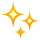 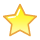 